PORTUGUÊS - LOGOMARCA•	ESSA ATIVIDADE SERÁ ONLINE.Bom dia 4° ano!Hoje em nossa aula online faremos a votação da LOGOMARCA DO JORNAL DO IEIJ.A professora apresentará todas as logomarcas das turmas do fundamental 1 e você deverá escolher  uma  de cada turma.O importante é prestar atenção em cada detalhe de cada desenho.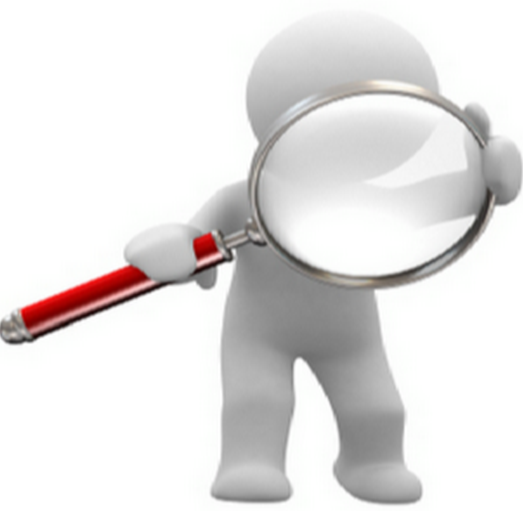 Após a escolha de todas as logomarcas escreva a sua opinião sobre os trabalhos feitos pelos colegas das outras turmas.__________________________________________________________________________________________________________________________________________________________________________________________________________________________________________________________________________________________________________________________________________________________________________________________________________________________________________________________________________________________________________________________________________________________________________________________________________________________________________________________________________________________________________________